ИНФОРМАТИКА И  ИКТЧасть 1. Методический анализ результатов ЕГЭ по информатике и ИКТ1. ХАРАКТЕРИСТИКА УЧАСТНИКОВ ЕГЭ ПО УЧЕБНОМУ ПРЕДМЕТУКоличество участников ЕГЭ по учебному предмету (за последние 3 года)В Архангельской области в 2017 году общее количество участников ЕГЭ составляет 5895 человек.Таблица 11.2  В 2017 году сдавали ЕГЭ по информатике и ИКТ 6,7% юношей и 2,8% девушек от общего числа участников ЕГЭ (5895 чел.).1.3  Количество участников ЕГЭ в регионе по категориямТаблица 21.4  Количество участников по типам ОО Таблица 31.5  Количество участников ЕГЭ по предмету по АТЕ регионаТаблица 4Количество участников ЕГЭ по информатике от года к году существенно не меняется и составляет около 8-9% от общего количества выпускников. Небольшой процент учащихся, сдающих ЕГЭ по информатике, обусловлен тем, что результаты ЕГЭ по информатике в качестве вступительного испытания указывали вузы, принимающие абитуриентов всего по 3 из 54 укрупненным группам направлений подготовки: 01 «Математика и механика», 02 «Компьютерные и информационные науки», 09 «Информатика и вычислительная техника». Информационно-телекоммуникационные системы относятся к приоритетным направлениям развития науки, технологий и техники в России и по данным направлениям подготовки в вузах страны, в том числе и в Архангельске, существует стабильно высокий конкурс. При этом получить высокий балл возможно только при обязательном освоении одного их языков программирования. По нашим наблюдениям в ходе экспериментальной работы освоить язык программирования на хорошем уровне могут не более 10% выпускников школ.По гендерному признаку по данным направлениям подготовки имеется существенное превышение количества юношей над девушками. Не более 3% девушек от общего количества выпускников решаются сдавать ЕГЭ по информатике и ИКТ: 2,3% в 2016 году и 2,8% в 2017 году. В то время как юноши составляют 6,7% от общего количества, по сравнению с 2016 годом имеется рост на 1,2%.95,4% сдающих ЕГЭ по информатике составляют выпускники текущего года, данный показатель является стабильным. Чуть больше 4,6% составляют выпускники прошлых лет. Всего только 2,1% от количества сдающих ЕГЭ по информатике составляют выпускники СПО. Это связано с тем, что им разрешается сдавать вступительные экзамены по внутренним критериям вуза.По учебным заведениям основное количество сдающих приходится на средние школы — 62,1%. Стабильно высоким является показатель для выпускников гимназий — 12,6% и лицеев — 15,3%. Гимназии и лицеи традиционно осуществляют профильную подготовку выпускников по информатике и ИКТ.Наибольшее количество выпускников, сдающих ЕГЭ по информатике, обучались в учебных заведениях Архангельска — 30,25%/2,88% (от участников, сдающих информатику и ИКТ/от общего количества участников) (в 2016 году — 31,14%/2,54%) и Северодвинска — 24,20%/2,3% (в 2015 году — 24,56%/2%). Стабильно высокий процент поддерживает Ломоносовская гимназия из города Архангельска, подведомственная Министерству образования и науки  Архангельской области, — 4,27%/0,4% (в 2016 году — 2,7%/0,22%). Из сельских районов наибольшее количество участников из Вельского района муниципального района — 3,38%/0,32%. В целом, показатели по сельским районам довольно низкие и имеются существенные колебания от года в год: в 2016 году максимальное количество участников было из Котласского района — 7,93%, а в 2017 году — 1,07%/0,1%.2. КРАТКАЯ ХАРАКТЕРИСТИКА КИМ ПО ПРЕДМЕТУМодель КИМ 2017г. идентична модели КИМ 2016г.По сравнению с демонстрационным вариантом в вариантах, используемых в Архангельской области, были внесены следующие изменения:Задание 4: помимо поиска по базе данных было добавлена необходимость выполнения вычислений с последующей выборкой	 по условию. Данная особенность должна была вызвать затруднения у учащихся.Задание 6: в демоверсии работа производилась с десятичными числами, а в предложенном в регионе варианте необходимо было выполнить преобразование числа в двоичную форму и затем работать с данным числом, при поиске необходимо было снова преобразовать двоичное число в десятичное. Таким образом, число элементарных действий возросло до 3, что было неожиданностью для сдающих экзамен.Задание 10: в демоверсии предлагалась комбинаторная задача, которая требовала применения формул, а в реальной версии предлагалась задача на итерационную последовательность с вычислением номера слова, начинающегося с определённой буквы. Задание 14: в части вариантов был заменен исполнитель с Редактора на Чертёжника.Задание 20: в демоверсии было достаточно указать любое число, удовлетворяющее условию, а в вариантах, предложенных в регионе, надо было найти наибольшее число. Это требовало нахождения всех вариантов с последующим поиском максимума, что повышало трудоёмкость задачи.Задание 26: многие годы предлагалась задача на построение выигрышной стратегии при игре в камни. В 2017 году реальная задача была заменена на игру со словами. Кроме того, в задании имелось очень много вопросов, на которые надо было дать ответ. Это затруднило как выполнение задании учащимися, так и проверку экспертами.3. ОСНОВНЫЕ РЕЗУЛЬТАТЫ ЕГЭ ПО ПРЕДМЕТУ3.1 Диаграмма распределения участников ЕГЭ по учебному предмету по тестовым баллам в .Диаграмма 13.2 Динамика результатов ЕГЭ по предмету за последние 3 годаТаблица 53.3. Результаты по группам участников экзамена с различным уровнем подготовки:А) с учетом категории участников ЕГЭ Таблица 6Б) с учетом типа ОО Таблица 7В) Основные результаты ЕГЭ по предмету в сравнении по АТЕТаблица 83.4 Перечень ОО, продемонстрировавших наиболее высокие результаты ЕГЭ         по предметуТаблица 9Средний балл ЕГЭ по информатике и ИКТ относительно стабилен и сопоставим с аналогичным показателем в прошлые годы (Таблица 5). В целом по РФ данный показатель увеличился с 56,6 баллов в 2016 году до 59,2 баллов в 2017 году, в Архангельской области данный показатель вырос с 56,7 до 58,2 баллов. Это говорит о том, что подготовка выпускников в области ведется планомерно и стабильно.В 2017 году процент выпускников, которые не преодолевают минимальную границу, продолжил тенденцию к снижению, достигнув значения в 8,36% (в 2015 году — 13,6%, в 2016 — 10,6%). При этом из выпускников текущего года, обучающиеся по программам СОО, не смогли преодолеть минимальное значение 8,01%, а выпускники текущего года, обучающиеся по программам СПО, имеют показатель в 16,66%. Это вполне понятно, так как информатику выпускники СПО изучают на 1 курсе, а сдают ЕГЭ после окончания учебного заведения через 2-3 года, то есть по остаточным знаниям.Вырос показатель по количеству выпускников, получивших от 81 до 100 баллов с 8,3 в 2016 до 11,56 в 2017 году. Процент выпускников, получивших максимальный балл, увеличился с 0,2% до 0,35% (Таблица 6). Выпускники СПО в этот показатель не вошли.В разрезе учебных заведений стабильно высокие результаты показывают лицеи и гимназии: процент участников с баллами от 81 до 100 в лицеях составляет 25,35%, в гимназиях — 15,11% при достаточно низком количестве участников с показателем ниже минимального в 7,04% и 2,32% соответственно (Таблица 7). Наилучший результат в 4,16% по выпускникам, достигшим 100 бального результата, показывает государственное бюджетное нетиповое образовательное учреждение Архангельской области «Архангельский государственный лицей имени М.В.Ломоносова». Наихудший результат в 40% участников, получивших результат ниже минимального, показывают выпускники открытых/вечерних (сменных) школ.В разрезе муниципальных образований ежегодно стабильно высокие результаты с большим количеством участников показывают города Архангельск, Северодвинск, Котлас, Коряжма и Мирный (Таблица 8). Среди сельских районов по выпускникам, получившим от 81 до 100 баллов, выделяются МО «Вилегодский муниципальный район — 25%, МО «Виноградовский муниципальный район — 20% и МО «Холмогорский муниципальный район» — 20%. Наиболее высокие результаты по выпускникам, не достигшим минимального балла, показали МО «Каргопольский муниципальный район» — 33,3% и МО «Коношский муниципальный район» — 30%.Традиционно высокие результаты показывают выпускники профильных классов гимназий, лицеев и школ с углубленным изучением отдельных предметов: Государственное бюджетное нетиповое образовательное учреждение Архангельской области «Архангельский государственный лицей имени М.В.Ломоносова» — 52,38% выпускников с баллами от 81 до 100 баллов, МБОУ «Ягринская гимназия» (г. Северодвинск) — 40%, МБОУ «Ильинская средняя общеобразовательная школа» (Вилегодский район) — 33,33%, МБОУ муниципального образования «Город Архангельск» «Средняя школа № 27» — 33,33%, МБОУ муниципального образования «Город Архангельск» «Гимназия № 6» — 28,57%, МБОУ «Средняя общеобразовательная школа № 6 с углубленным изучением иностранных языков» (г. Северодвинск) — 28,57% (Таблица 9).Сравнительно низкие результаты показывают выпускники средних специальных заведений и выпускники образовательных учреждений: МБОУ «Фоминская средняя общеобразовательная школа» (Вилегодский район), Муниципальное общеобразовательное учреждение «Средняя школа №2 с углубленным изучением математики» (Каргопольский муниципальный район), МБОУ «Коношеозерская средняя  школа имени В.А.Корытова» (Коношский муниципальный район), МБОУ «Вечерняя (сменная) школа № 5 города Няндома», МБОУ «Приморская средняя школа», МБОУ «Октябрьская средняя общеобразовательная школа №1» (Устьянский район) — 100% выпускников не достигли минимального балла.4. АНАЛИЗ РЕЗУЛЬТАТОВ ВЫПОЛНЕНИЯ ОТДЕЛЬНЫХ ЗАДАНИЙ ИЛИ ГРУПП ЗАДАНИЙВ работе выпускникам 2017 года было предложено 27 заданий: 23 задания с кратким ответом и 4 задания с развернутым ответом.Наиболее простыми (Таблица 10) для учащихся стали задание №3 (91,5% дали верный ответ) на умение представлять и считывать данные в разных типах информационных моделей (схемы, карты, таблицы, графики и формулы), №8 (87,9%) на знание основных конструкций языка программирования, понятия переменной, оператора присваивания и №2 (85,9%) на умение строить таблицы истинности и логические схемы. Все задания являются базовыми, третье задание входит в тему «Информационно-коммуникационные технологии», которая традиционно хорошо усваивается учащимися в школе. По заданию №2 и №8 из темы «Логика и алгоритмы» хорошо поработали учителя, научившие выпускников составлять таблицы истинности и строить логические схемы и основные конструкции языка программирования.Наихудший результат получен в 2017 году при решении учащимися задания высокой степени сложности №23 (10,3%) на умение строить и преобразовывать логические выражения, это задание относится к разделу «Логика и алгоритмы». Данный показатель улучшился по сравнению с 2016 годом в 2 раза (Диаграмма 2). В учебных программах курса информатики и ИКТ, используемых в школах Архангельской области, данному вопросу уделяется недостаточное внимание. Кроме того, данные вопросы очень сложны для понимания учащимися. В университетах данная тема изучается в курсе «Математическая логика», но даже там не все студенты осваивают данную дисциплину. Задание добавлено авторами в ЕГЭ по информатике и ИКТ, чтобы однозначно произвести дифференцированный отбор выпускников.Ещё 3 задания из разделов «Логика и алгоритмы» и «Программирование» дали заведомо низкий результат:1) Задание высокой степени сложности №27 (22,4%), которое проверяет  умение создавать собственные программы (30-50 строк) для решения задач средней сложности, хотя по данному показателю наметился рост по сравнению с 2016 годом.2) Задание повышенного уровня сложности №21 (29,9%) на умение анализировать программу, использующую процедуры и функции.3) Задание повышенного уровня сложности №20 (29,9%) на анализ алгоритма, содержащего цикл и ветвлениеПричины те же, что и при решении предыдущих заданий: умение выполнять анализ алгоритма и решать задачи на составление собственных программ требует хорошего знания языка программирования и творческого подхода к решению задачи.Таблица 10* количество участников, получивших за задание или критерий от 1 до максимального балла включительно / количество участников, получивших максимальный балл за задание или критерий (в %)Диаграмма 2. Сравнительная диаграмма выполнения тестовых заданий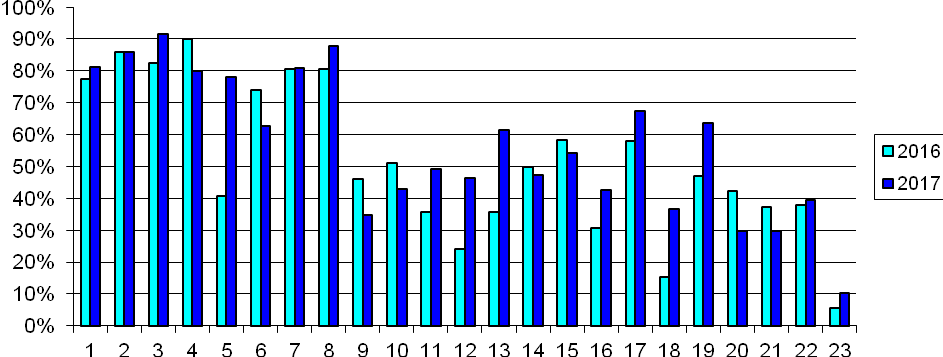 По сравнению с 2016 годом в 2017 году значительно снизили показатели при выполнении заданий: уже разобранного задания №20 на 12%, №6 (на 11%) на формальное исполнение алгоритма, записанного на естественном языке или умение создавать линейный алгоритм для формального исполнителя с ограниченным набором команд, №9 (на 11%) на умение определять скорость передачи информации при заданной пропускной способности канала, объем памяти, необходимый для хранения звуковой и графической информации, №4 (на10%) на знание о файловой системе организации данных или о технологии хранения, поиска и сортировки информации в базах данных.Сравнительный анализ выполнения заданий с развернутым ответом (Диаграмма 3) показывает, что по сравнению с 2016 годом в 2017 году выпускники стали хуже решать задания:– №24 на умение прочесть фрагмент программы на языке программирования и исправить допущенные ошибки (данный показатель снизился с 57% в 2016 году до 52% в 2017 году); – №26 на умение построить дерево игры по заданному алгоритму и обосновать выигрышную стратегию с (данный показатель снизился с 71% в 2016 году до 35% в 2017 году), по данному заданию ситуация понятна: как уже отмечено в разделе 2 замена условия задачи поставило учащихся в ситуацию применения знаний и умений в новой ситуации, с которой они не смогли справиться.В 2016 году 72,4% выпускников приступили к выполнению заданий с развернутым ответов. В 2016 году этот показатель составлял 85,5%.Диаграмма 3. Сравнительная диаграмма выполнения заданий с развернутым ответом 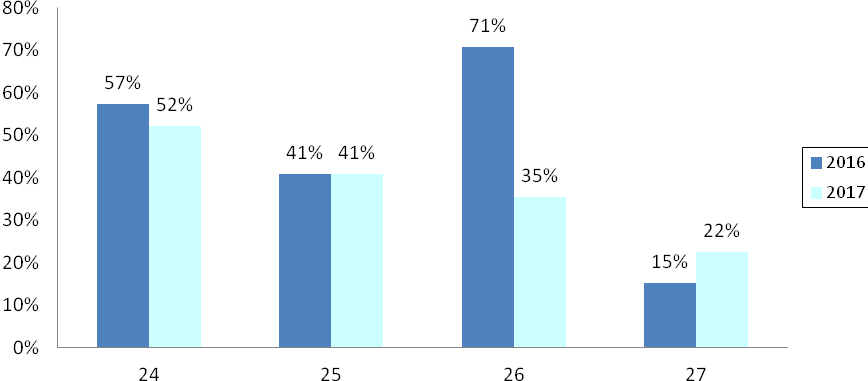 Планомерная работа учителей и методистов по обучению выпускников работе с творческими заданиями принесла свои плоды. Сравнительная диаграмма выполнения участниками ЕГЭ по предмету заданий разного уровня сложности (Диаграмма 4) за период с 2016 по 2017 годы произошло некоторое снижение процентного содержания выполнения заданий высокого уровня сложности, с одновременным повышением выполнения заданий базового уровня и повышенной степени сложности. Средний показатель увеличился с 51% до 54%.За исключением задания №9 на умение определять скорость передачи информации при заданной пропускной способности канала, объем памяти, необходимый для хранения звуковой и графической информации остальные задания базового уровня сложности выполнены учащимися на хорошем уровне, что говорит о хорошем усвоении базовых понятий курса информатики и ИКТ.По заданиям повышенного уровня сложности следует отметить хорошее выполнение учащимися заданий:–  № 19 (63,5%) на умение работать с массивами (заполнение, считывание, поиск, сортировка, массовые операции и др.)– № 17 на умение осуществлять поиск информации в Интернете (67,4%). Недостаточно хорошо, кроме уже разобранных заданий № 20 и № 21 учащиеся выполняют задания повышенного уровня сложности № 18 (36,7%) на знание основных понятий и законов математической логики и № 22 (39,3%) на умение анализировать результат исполнения алгоритма.Диаграмма 4. Сравнительная диаграмма выполнения заданий разного уровня сложности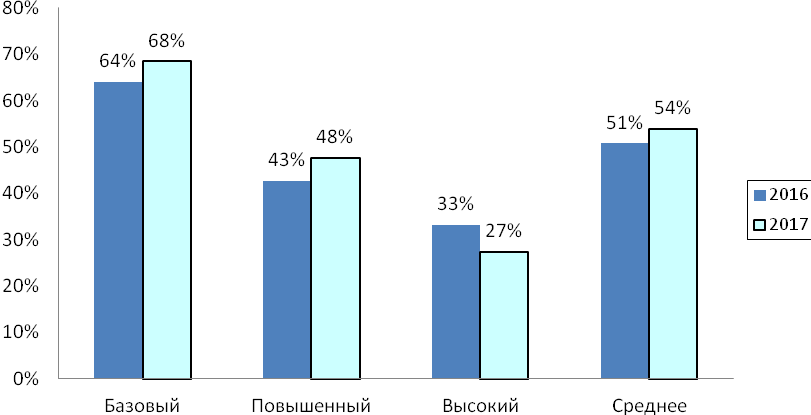 С заданиями высокого уровня сложности, за исключением разобранных выше № 23 и № 27, учащиеся справились с хорошими показателями за исключением уже разобранного задания № 26 на умение построить дерево игры по заданному алгоритму и обосновать выигрышную стратегию. В 2016 году с данным заданием учащиеся справились очень хорошо.Как и ожидалось, при возрастании сложности заданий по видам деятельности (Диаграмма 5) процент выполнения заданий уменьшается: 80% при воспроизведении знаний, 38% при применении знаний и умений в новой ситуации, данные показатели уменьшились по сравнению с 2016 годом. Диаграмма 5. Сравнительная диаграмма выполнения заданий по проверяемым видам деятельности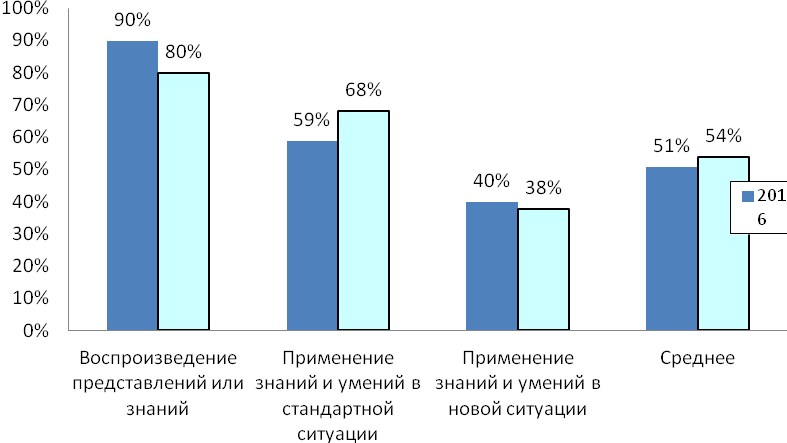 Показатель по решению заданий по применению знаний и умений в стандартной увеличился с 59% в 2016 году до 68% в 2017 году. Хорошо сформированное умение применять знания в стандартной ситуации выпускники продемонстрировали при выполнении следующих заданий: – № 3 (91,5%) на умение представлять и считывать данные в разных типах информационных моделей (схемы, карты, таблицы, графики и формулы);–№ 8 (87,9%) на знание основных конструкций языка программирования, понятия переменной, оператора присваивания;– № 7 (81%) на знание технологии обработки информации в электронных таблицах и методов визуализации данных с помощью диаграмм и графиков.Недостаточно хорошо учащиеся выполняют задание №25 (40,9%) на умение написать короткую (10-15 строк) простую программу на языке программирования или записать алгоритм на естественном языке.В умении применения знаний в новой ситуации выпускники показали хорошие результаты при выполнении заданий №17 (67,4%) на умение осуществлять поиск информации в сети Интернет и №24 (52,1%) на умение прочесть фрагмент программы на языке программирования и исправить допущенные ошибки. Слабые результаты при выполнении заданий №23 и 27.Анализ сравнительной диаграммы выполнения участниками ЕГЭ по информатике и ИКТ по разделам (Диаграмма 6) показывает, что общий уровень подготовки выпускников 2016-2017 годов стабилен.Диаграмма 6. Сравнительная диаграмма выполнения заданий по разделам курса информатики и ИКТ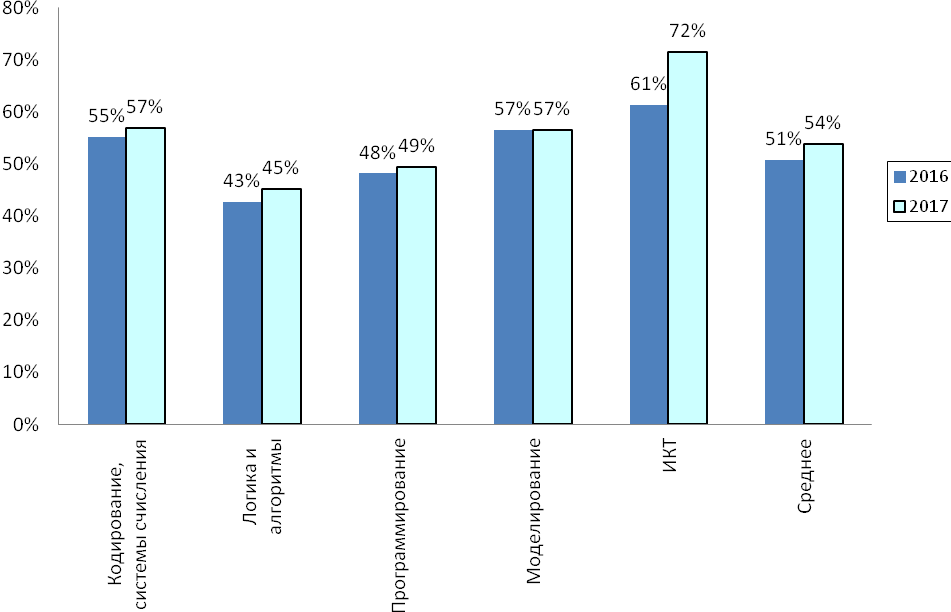 По разделу «Моделирование» показатель не изменился. По разделу «Информационно-коммуникационные технологии (ИКТ)» уровень подготовки в 2017 году существенно вырос с 61% до 72%. В 2017 году усвоение материала выпускниками по разделам «Кодирование, системы счисления», «Моделирование» и «Информационно-коммуникационные технологии (ИКТ)» можно считать достаточным, более 50% выпускников выполнили задания из указанных тем. Раздел «Логика и алгоритмы» усвоило недостаточное количество выпускников, с заданиями из этих разделов справились менее 50% выпускников, по разделу «Программирование» (49%) данный показатель приближается к требуемому.Сравним выполнение заданий с развернутым по количеству баллов, набранных учащимися (Диаграмма 8).Диаграмма 8. Сравнительная диаграмма выполнения выпускниками заданий с развернутым ответом по набранным баллам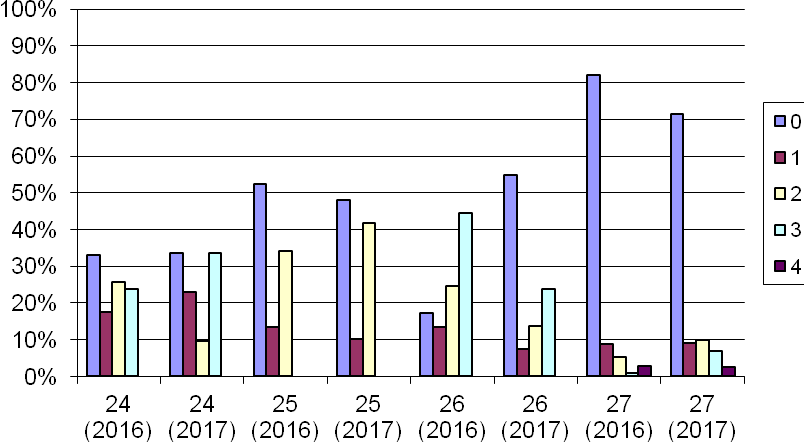 По 24 и 25 заданиям в 2017 году по сравнению с 2016 годом увеличилось количество участников, получивших максимальный балл, но уменьшилось количество участников, получивших 1 балл. По 26 заданию снились все показатели, особенно резко снизилось количество участников, получивших максимальный балл. По 27 заданию количество участников, получивших один и максимальный балл, не изменилось, а получивших 2 и 3 балла увеличилось, что говорит о повышении качества подготовки.В Архангельской области преобладают УМК авторских коллективов под руководством Угриновича Н.Д. и Семакина И.Г. В профильных классах лицеев, гимназий и школ с углубленным изучением предмета учителя используют УМК авторского коллектива под руководством Полякова К.Ю. По результатам ЕГЭ 2017 года видно, что в профильных классах показатели значительно выше (Таблица 7).Меры методической поддержки изучения учебного предмета в 2016-2017 уч.г.На региональном уровнеТаблица 11ВЫВОДЫ:В работе выпускникам 2017 года было предложено 27 заданий: 23 заданий с кратким ответом и 4 задания с развернутым ответом.Достаточно хорошо сформированное умение применять знания в стандартной ситуации выпускники продемонстрировали при выполнении следующих заданий: – на умение строить таблицы истинности и логические схемы;– на знание технологии обработки информации в электронных таблицах и методов визуализации данных с помощью диаграмм и графиков;– на знание основных конструкций языка программирования, понятия переменной, оператора присваивания;– на умение  строить осуществлять поиск информации в Интернете;– на умение  строить и преобразовывать логические выражения;– на анализ алгоритма, содержащего вспомогательные алгоритмы, цикл и ветвление;Нельзя считать достаточным сформированное умение применять знания в стандартной ситуации выпускниками при выполнении заданий– на знание базовых принципов организации и функционирования компьютерных сетей, адресации в сети.– на знание основных понятий и законов математической логики;– на умения создавать собственные программы (30-50 строк) для решения задач средней сложности.На наш взгляд работу надо продолжить работу в следующих направлениях:формирование банка методических находок учителей области по разделам «Кодирование, системы счисления» и «Логика и алгоритмы» с размещением в открытом доступе;организация методических семинаров для учителей области по обучению методике работы с материалом, вызывающим у учеников трудности при решении заданий;в развитии информационно-образовательной среды учебного заведения осуществление перехода от информирования к организации деятельностно-компетентностной интерактивной модели обучения на основе современных информационных технологий и интернет-сервисов;организация профильного и дополнительного обучения по перспективному языку программирования Python.Для качественной подготовки выпускников стоит организовывать профильные классы и элективные курсы. При организации дополнительных занятий не ограничиваться только курсами подготовки к ЕГЭ, а организовать вариативную подготовку разной направленности по углубленному изучению курса информатики и ИКТ. Поддержка мотивации школьников может быть реализована через изучение веб-ориентированных языков программирования. Развитие языков на веб-платформе Java, Python, PHP, Ruby и др. является на сегодняшний день перспективным направлением в области программирования. Web становится платформой не только исполнения программ, но и их разработки благодаря онлайн-редакторам и онлайн-интерпретаторам. Использование ресурсов совместной разработки позволяет организовать работу в группах, расширить коллективную проектную деятельность. Перспективы развития указанного направления представляют интерес и для методической службы.При изучении предмета на базовом уровне стоит рекомендовать учащимся посещение занятий в центрах дополнительного образования и на курсах подготовки к ЕГЭ. Желательно, чтобы продолжительность такой подготовки составляла не менее двух лет (10-11 класс).В связи с большим процентом участников, которые не смогли преодолеть минимальный балл ЕГЭ по информатике и ИКТ, в 2017/2018 учебном году следует активизировать работу по обеспечению более ответственного отношения школьников к выбору предмета, формированию мотивации к изучению и системной подготовке для сдачи ЕГЭ. 5. РЕКОМЕНДАЦИИ:В 2017/2018 учебном году при подготовке к итоговой аттестации педагогам стоит включить в программу обучения углубленное изучение теоретических основ информатики как научной дисциплины: теории информации, теории алгоритмов, комбинаторики, логики. Продолжить сотрудничество педагогов и преподавателей образовательных учреждений разного уровня над разработкой методики подготовки учащихся к итоговой аттестации.6. СОСТАВИТЕЛИ ОТЧЕТА (МЕТОДИЧЕСКОГО АНАЛИЗА ПО ПРЕДМЕТУ): Наименование организации, проводящей анализ результатов ЕГЭ по предмету: Государственное автономное учреждение Архангельской области «Центр оценки качества образования» (ГАУ АО ЦОКО)Информатика  и ИКТ201520152016201620172017Информатика  и ИКТчел.% от общего числа участниковчел.% от общего числа участниковчел.% от общего числа участниковИнформатика  и ИКТ516851785629Всего участников ЕГЭ по предмету562Из них:выпускников текущего года, обучающихся по программам СОО524выпускников текущего года, обучающихся по программам СПО12выпускников прошлых лет26Всего участников ЕГЭ по предмету562Из них:выпускники лицеев 71выпускники гимназий86выпускники средних школ349выпускники школ с углубленным изучением отдельных предметов27выпускники открытых/вечерних (сменных) школ5выпускники иных ОО24АТЕКоличество участников ЕГЭ по информатике и ИКТ% от общего числа участников в регионеОО подведомственные Министерству образования и науки  Архангельской области240,40МО «Вельский муниципальный район»190,32МО «Верхнетоемский муниципальный район»20,03МО «Вилегодский муниципальный район40,06МО «Виноградовский муниципальный район50,08МО «Каргопольский муниципальный район»30,05МО «Коношский муниципальный район»100,16МО «Котласский муниципальный район»60,10МО «Красноборский муниципальный район»120,20МО «Ленский муниципальный район»100,16МО «Мезенский муниципальный район»30,05МО «Няндомский муниципальный район»40,06МО «Онежский муниципальный район»30,05МО «Пинежский муниципальный район»60,10МО «Плесецкий муниципальный район»50,08Приморский муниципальный район»110,18МО «Устьянский муниципальный район»60,10МО «Холмогорский муниципальный район»50,08МО «Шенкурский муниципальный район»70,11МО «Город Архангельск»1702,88МО «Город Коряжма»330,55МО «Котлас»60,10МО «Город Новодвинск»240,40МО «Северодвинск»1362,30МО «Мирный»150,25МО «Новая Земля»10,01Архангельская областьАрхангельская областьАрхангельская область...Средний балл по региону5656,758,2Не преодолели минимального балла (в %)13,6010,308,36Получили от 81 до 100 баллов (в %)7,378,3011,56Получили 100 баллов (в %)0,190,200,35Доля (в %)  участников,получивших тестовый баллВыпускники текущего года, обучающиеся по программам СООВыпускники текущего года, обучающиеся по программам СПОВыпускники прошлых летниже минимального 8,0116,6611,53от минимального балла до 60 баллов46,5666,6650от 61 до 80 баллов    33,5816,6626,92от 81 до 100 баллов    11,83011,53100 баллов0,1903,84Доля (в %)  участников, получивших тестовый баллЛицеиГимназииСредние школыШколы с углубленным изучением отд. предметовВыпускники открытых/вечерних (сменных) школВыпускники иных ООниже минимального 7,042,329,457,4040,0012,5от минимального балла до 60 баллов30,9823,2556,1648,1440,0050от 61 до 80 баллов    36,6159,326,3633,3320,0029,16от 81 до 100 баллов    25,3515,118,0211,1108,33100 баллов000,28004,16Наименование АТЕДоля (в %) участников, получивших тестовый баллДоля (в %) участников, получивших тестовый баллДоля (в %) участников, получивших тестовый баллДоля (в %) участников, получивших тестовый баллДоля (в %) участников, получивших тестовый баллНаименование АТЕниже минимальногоот мин.балла до 60 балловот 61 до 80 балловот 81 до 100 баллов100 ОО, подведомственные Министерству образования и науки Архангельской области12,55029,168,334,16МО «Вельский муниципальный район»15,7863,1510,5210,520МО «Верхнетоемский муниципальный район»050,0050,0000МО «Вилегодский муниципальный район25,0025,0025,0025,000МО «Виноградовский муниципальный район080,00020,000МО «Каргопольский муниципальный район»33,3366,66000МО «Коношский муниципальный район»30,0070,00000МО «Котласский муниципальный район»16,6666,6616,6600МО «Красноборский муниципальный район»8,3383,3308,330МО «Ленский муниципальный район»10504000МО «Лешуконский муниципальный район»00000МО «Мезенский муниципальный район»033,3366,6600МО «Няндомский муниципальный район»25,0075,00000МО «Онежский муниципальный район»066,6633,3300МО «Пинежский муниципальный район»033,3366,6600МО «Плесецкий муниципальный район»0100,00000Приморский муниципальный район»9,0963,6318,189,090МО «Устьянский муниципальный район»16,6633,3350,0000МО «Холмогорский муниципальный район»060,0020,0020,000МО «Шенкурский муниципальный район»057,1442,8500МО «Город Архангельск»5,8837,0539,4117,640,58МО «Город Коряжма»9,0927,2757,576,060МО «Котлас»7,8939,4728,9423,680МО «Город Новодвинск»4,1675,0020,8300МО «Северодвинск»9,5546,3233,0811,020МО «Мирный»060,0040,0000МО «Новая Земля»0100,00000Название ООКоличество участниковДоля (в %)  участников, получивших тестовый баллДоля (в %)  участников, получивших тестовый баллДоля (в %)  участников, получивших тестовый баллНазвание ООКоличество участниковот 81 до 100 балловот 61 до 80 балловниже минимального баллаМБОУ «Вечерняя (сменная) школа» (Вельский район)1100,0000МБОУ муниципального образования «Город Архангельск» «Средняя  школа №1»1100,0000МБОУ муниципального образования «Город Архангельск» «Средняя школа № 11»1100,0000Государственное бюджетное нетиповое образовательное учреждение Архангельской области «Архангельский государственный лицей имени М.В.Ломоносова»2152,3838,090МБОУ «Ягринская гимназия» (г. Северодвинск)1040,0060,000МБОУ «Ильинская средняя общеобразовательная школа» (Вилегодский район)333,3333,330МБОУ муниципального образования «Город Архангельск» «Средняя школа № 27»333,3333,330МБОУ муниципального образования «Город Архангельск» «Гимназия № 6»1428,5764,280МБОУ «Средняя общеобразовательная школа № 6 с углубленным изучением иностранных языков» (г. Северодвинск)728,5742,850Муниципальное общеобразовательное учреждение «Общеобразовательный лицей № 3» (г. Котлас)825,0037,500МБОУ муниципального образования «Город Архангельск» «Средняя школа № 33»425,0050,000Муниципальное общеобразовательное учреждение «Средняя общеобразовательная школа №4» (г. Котлас)425,0025,000МБОУ муниципального образования «Город Архангельск» «Средняя  школа № 95»520,0060,000Обозначениезадания в работеПроверяемые элементы содержанияПроверяемые уменияУровень сложности заданияСредний процент выполнения по региону1Знания о системах счисления и двоичном представлении информации в памяти компьютера1.3Базовый81,3%2Умение строить таблицы истинности и логические схемы1.1.6Базовый85,9%3Умение представлять и считывать данные в разных типах информационных моделей (схемы, карты, таблицы, графики и формулы)1.2.2Базовый91,5%4Знания о файловой системе организации данных или о технологии хранения, поиска и сортировки информации в базах данных2.1/2.2Базовый79,9%5Умение кодировать и декодировать информацию1.2.2Базовый78,1%6Формальное исполнение алгоритма, записанного на естественном языке или умение создавать линейный алгоритм для формального исполнителя с ограниченным набором команд1.1.3Базовый62,6%7Знание технологии обработки информации в электронных таблицах и методов визуализации данных с помощью диаграмм и графиков1.1.1/1.1.2Базовый81,0%8Знание основных конструкций языка программирования, понятия переменной, оператора присваивания1.1.4Базовый87,9%9Умение определять скорость передачи информации при заданной пропускной способности канала, объем памяти, необходимый для хранения звуковой и графической информации1.3.1/1.3.2Базовый34,9%10Знания о методах измерения количества информации1.3.1Базовый42,9%11Умение исполнить рекурсивный алгоритм1.1.3Базовый49,1%12Знание базовых принципов организации и функционирования компьютерных сетей, адресации в сети2.3Базовый46,3%13Умение подсчитывать информационный объем сообщения1.3.1Повышенный61,4%14Умение исполнить алгоритм для конкретного исполнителя с фиксированным набором команд1.2.2Повышенный47,3%15Умение представлять и считывать данные в разных типах информационных моделей (схемы, карты, таблицы, графики и формулы)1.2.1Повышенный54,3%16Знание позиционных систем счисления1.1.3Повышенный42,5%17Умение осуществлять поиск информации в Интернете2.1Повышенный67,4%18Знание основных понятий и законов математической логики1.1.7Повышенный36,7%19Работа с массивами (заполнение, считывание, поиск, сортировка, массовые операции и др.)1.1.4Повышенный63,5%20Анализ алгоритма, содержащего вспомогательные алгоритмы, цикл и ветвление1.1.4Повышенный29,9%21Умение анализировать программу, использующую процедуры и функции1.1.4Повышенный29,9%22Умение анализировать результат исполнения алгоритма1.1.3Повышенный39,3%23Умение строить и преобразовывать логические выражения1.1.7Высокий10,3%24Умение прочесть фрагмент программы на языке программирования и исправить допущенные ошибки1.1.4Повышенный52,1/26,5*25Умения написать короткую (10-15 строк) простую программу (например, обработки массива) на языке программирования или записать алгоритм на естественном языке1.1.5Высокий40,9/32,9*26Умение построить дерево игры по заданному алгоритму и обосновать выигрышную стратегию1.1.3Высокий35,4/18,7*27Умения создавать собственные программы (30-50 строк) для решения задач средней сложности1.1.5Высокий22,4/2,0*ДатаМероприятие(указать тему и организацию, проводившую мероприятие)Сентябрь 2016Размещение аналитических материалов и / или методических рекомендаций об общих результатах государственной итоговой аттестации обучающихся в форме ЕГЭ в региональном профессиональном сетевом сообществе учителей  информатики – ГАОУ ДПО АО ИООСентябрьОбеспечение информационной открытости государственной итоговой аттестации обучающихся. Размещение ссылок на официальный информационный портал Единого государственного экзамена, официальный сайт ФИПИ, официальный сайт Федеральной службы по надзору в сфере образования и науки и др. в региональных профессиональных сетевых сообществах учителей – ГАОУ ДПО АО ИОООктябрьКурсы ПК «Использование свободного программного обеспечения в преподавании информатики» (32 час.) -  АО ИОООктябрьКурсы ПК «Использование свободного программного обеспечения в преподавании информатики» (32 час.)-  АО ИООНоябрьКурсы ПК «Создание и ведение электронного портфолио педагога» (24 час.)  - АО ИООАпрель 2017Курсы ПК «Формы и методы организации работы учителя информатики в условиях ФГОС ОО» (72 час.)  -  АО ИООМайКурсы ПК «Формы и методы организации работы учителя информатики в условиях ФГОС ОО» (72 час.)  -  АО ИООАвгуст  Подготовка обучающихся к олимпиаде по информатике. Летняя интеллектуальная школа «Созвездие» (32 час.)- АО ИОООтветственный специалист, выполнявший анализ результатов ЕГЭ по предметуФИО, место работы, должность, ученая степень, ученое званиеПринадлежность специалиста к региональной ПК по предметуОтветственный специалист, выполнявший анализ результатов ЕГЭ по предметуЛагунов Алексей Юрьевич, и.о.заведующего кафедрой фундаментальной и прикладной физики федерального государственного образовательного учреждения высшего профессионального образования «Северный (Арктический) федеральный университет имени М.В. Ломоносова», кандидат педагогических наук, доцентПредседатель ПК по информатике и ИКТ, ведущий экспертСпециалисты, привлекаемые к анализу результатов ЕГЭ по предметуФИО, место работы, должность, ученая степень, ученое званиеПринадлежность специалиста к региональной ПК по предметуСпециалисты, привлекаемые к анализу результатов ЕГЭ по предметуЕшевский Максим Олегович, инженер отдела ресурсного обеспечения ГАУ АО ЦОКОСпециалисты, привлекаемые к анализу результатов ЕГЭ по предметуЕшевская Светлана Александровна,аналитик отдела обеспечения государственной итоговой аттестации ГАУ АО ЦОКО